Карта с маршрутом.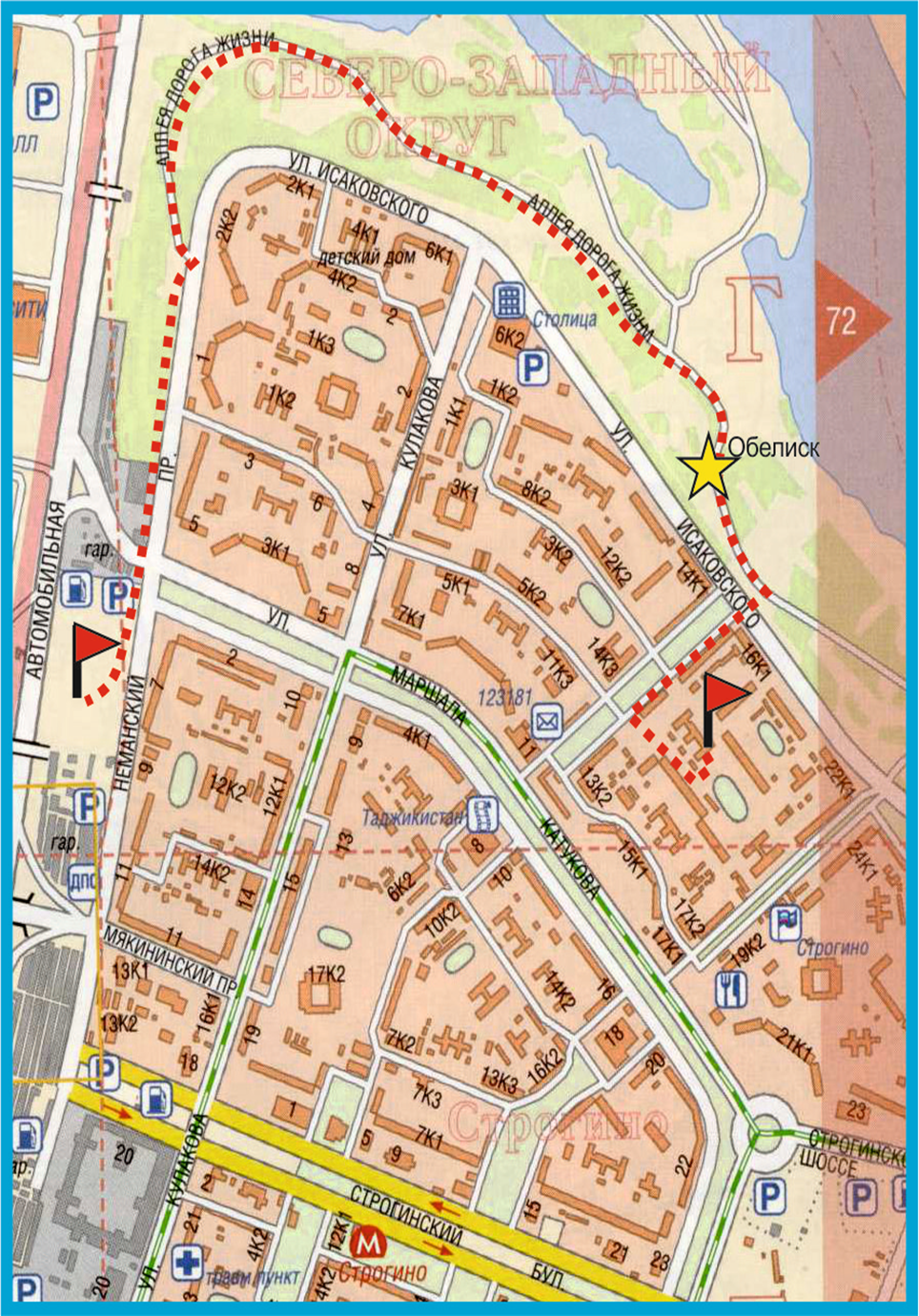 Рабочий лист № 1.Задание.- Найдите объект нашего детского сада.- Проложите фломастером зеленого цвета путь от детского сада до Обелиска. Будьте внимательны при переходе через дорогу. Повторение ПДД.                                            Обелиск Павшим ВоинамРабочий лист № 2.Решение задач.Задача №1.Саша собрал в саду 3 яблока, потом он нашел еще 2 яблока. Сколько яблок стало у Саши? Нарисуй ответ.Задача №2.В вазе лежало 4 яблока. 2 яблока Саша съел. Сколько яблок осталось в вазе? Нарисуй ответ.- Раскрась яблоки во 2-ой задаче.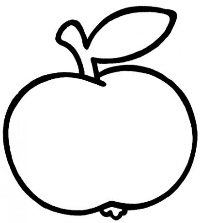 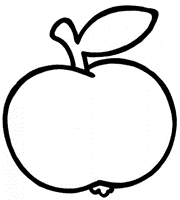 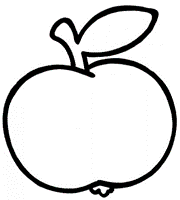 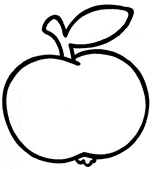 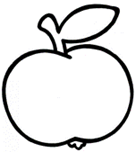 